EXCELENTÍSSIMO(A) SENHOR(A) JUIZ(A) DE DIREITO DA COMARCA DE __________________URGENTE – COVID-19– DEFESA DA SAÚDE PÚBLICAO MINISTÉRIO PÚBLICO DO ESTADO DO CEARÁ, no uso de suas atribuições constitucionais e legais, com fundamento nos arts. 127, “caput”, 129, II e III, da Constituição Federal, 25, IV, letra “a”, da Lei nº 8.625/93 (Lei Orgânica Nacional do Ministério Público), nos artigos 1º, VIII e 5º, I; da Lei Federal nº 7.347/85 - Lei da Ação Civil Pública; vem à presença de Vossa Excelência, com base no anexo Inquérito Civil nº ________, propor a presente AÇÃO CIVIL PÚBLICA,em face de_______________________ pelas razões de fato e de direito que passa a expor:DOS FATOS:Em 04 de fevereiro de 2020 foi publicada no Diário Oficial da União a Portaria nº 188, que declarou Emergência em Saúde Pública de Importância Nacional (ESPIN) em decorrência da Infecção Humana pelo novo Coronavírus (COVID-19). Tal medida foi tomada diante da Declaração de Emergência em Saúde Pública de Importância Internacional pela Organização Mundial da Saúde, em 30 de janeiro de 2020, bem como diante da necessidade de se reunir esforços de todo o Sistema Único de Saúde na identificação da etiologia dessas ocorrências e no emprego urgente de medidas de prevenção, controle e contenção de riscos, danos e agravos à saúde pública.Em 6 de fevereiro de 2020, foi editada a Lei Federal 13.979/20, que dispõe sobre as medidas para enfrentamento da emergência de saúde pública de importância internacional decorrente do coronavírus responsável pelo surto de 2019.Em 11 de março, a Organização Mundial da Saúde declarou situação de pandemia de COVID-19, doença causada pelo novo coronavírus (Sars-Cov-2), reconhecendo o momento em que uma doença se espalha por diversos continentes com transmissão sustentada entre humanos.Medidas com a finalidade de proteção da coletividade também foram estabelecidas pelo governo cearense, numa tentativa de desacelerar a proliferação do vírus e promover o achatamento da curva epidêmica, permitindo que o Sistema de Saúde pudesse absorver a demanda crescente por atendimento médico e leitos de UTI. Em 16 de março de 2020, o governo do Estado do Ceará expediu o decreto nº 33.510, decretando situação de emergência em saúde, devido ao aumento do número de casos suspeitos e a confirmação de casos de contaminação pela COVID-19 no Estado do Ceará, dispondo sobre diversas medidas para enfrentamento e contenção da infecção humana pelo novo coronavírus, tendo intensificado as medidas por meio do Decreto nº 33.519, de 19 de março de 2020 e alterações posteriores.Desde então, o governo estadual tem disciplinado as medidas de isolamento social e retorno gradual das atividades econômicas e comportamentais, de acordo com os índices epidemiológicos do Estado.Conforme dados do IntegraSUS, divulgados pela Secretaria de Saúde do Estado do Ceará, foram notificados 951.141 casos confirmados de Covid-19 no Estado, com um total de 24.664 óbitos, até o dia 01 de dezembro de 2021.  Até a mesma data, o Estado aplicou 13.250.339 doses de vacinas contra covid-19, segundo dados do vacinômetro do Estado.  A partir do avanço do processo de vacinação se percebeu melhoria dos dados epidemiológicos referentes à hospitalização e óbitos pela COVID-19 no Estado, o que permitiu a retomada mais segura das atividades econômicas, especialmente quanto à realização dos eventos – setor que foi profundamente impactado no período, sendo oportuno e necessário o retorno da atividade, a qual, entretanto, assim como as demais, necessita se adequar às novas medidas para contenção da pandemia. Nesse sentido, embora o número de casos de infecção e óbitos tenha diminuído nos últimos meses, diversos países começam a noticiar novas ondas da doença, além da propagação de novas variantes do coronavírus, sendo de fundamental importância, para contenção dos efeitos nefastos da pandemia, o retorno às atividades sociais segundo as novas medidas sanitárias, especialmente com a garantia de vacinação da população. Ocorre que, contrariando todas as normas previstas na legislação federal e nos decretos estaduais e municipais, bem como as orientações das autoridades competentes, os requeridos realizaram evento (fazer a descrição do fato), no qual não havia nenhum controle de acesso ou confirmação de vacinação, os participantes não usavam máscara, tampouco mantinham o distanciamento preconizado pelas normas sanitárias, gerando aglomeração e colocando em risco a saúde não apenas dos participantes do evento, mas de toda comunidade do município de ________________ , em função do elevado potencial de transmissibilidade da doença (Covid-19) conforme exposto a seguir.DAS MEDIDAS PREVENTIVAS À PROPAGAÇÃO DO CORONAVÍRUSSegundo a Organização Mundial da Saúde (OMS), a detecção e a propagação de um patógeno respiratório emergente são acompanhadas pela incerteza sobre as características epidemiológicas, clínicas e virais, do novo patógeno e particularmente sua habilidade de se propagar na população humana e sua virulência (caso – severidade).Diante disso, conforme destacado no Plano Nacional de Operacionalização da Vacinação contra Covid-19, a pandemia decorrente da infecção humana pelo novo coronavírus tem causado impactos com prejuízos globais de ordem social e econômica, tornando-se o maior desafio de saúde pública da atualidade.É fato público e notório que o Brasil não tem obtido o êxito necessário no combate à pandemia, que já conta com mais de 600 mil vítimas fatais e mais de 22 milhões de casos confirmados.No atual cenário, de grande complexidade sanitária mundial, uma vacina eficaz e segura, é reconhecida como uma solução em potencial para o controle da pandemia, aliada à manutenção das medidas de prevenção já estabelecidas, como utilização de máscaras, manutenção do distanciamento social, higiene das mãos, entre outras.Conforme dados divulgados pelo consórcio de veículos de imprensa no mês de novembro, o Ceará tem o maior percentual de pessoas imunizadas contra Covid do Nordeste, chegando a um percentual de 55,32% da população cearense que já recebeu as duas doses ou a dose única de imunizante. Se forem considerados os números apenas das primeiras doses aplicadas, o índice sobre para 70,58%, conforme tabela recortada abaixo: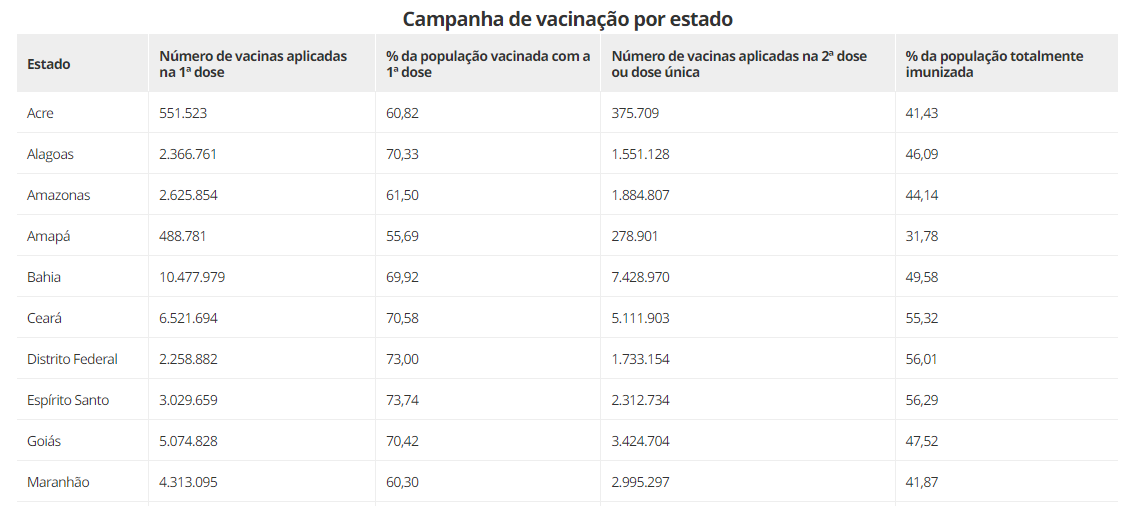 Mesmo assim, o percentual ainda está abaixo do considerando ideal para contenção da pandemia, em que a população adquire a chamada “imunidade de rebanho”, permitindo que uma doença não represente mais riscos. Nesse contexto, é necessário que a retomada das atividades econômicas e comportamentais seja feita de forma responsável, conforme protocolos sanitários.DO ATUAL CENÁRIO EPIDEMIOLÓGICO MUNDIALNão obstante a ampla campanha vacinal, países que primeiro começaram suas campanhas vêm experimentando recrudescimento da pandemia, com aumento importante de casos e óbitos.Consequentemente, alguns desses países vislumbram a necessidade de impor novamente medidas não farmacológicas (quarentena, isolamento social, lockdown, passaporte vacinal etc.) a suas populações, cabendo ressaltar que OMS lançou alerta recentemente para a situação preocupante na Europa, que poderá perder mais de meio milhão de vidas até fevereiro de 2022.A OMS alertou, no dia 29/11/2021, que a variante Ômicron tem um número sem precedentes de mutações na proteína spike do vírus, algumas das quais são preocupantes por seu potencial impacto na trajetória da pandemia, razão pela qual o risco global geral relacionado à nova variante é avaliado como muito alto, instando os seus 194 Estados membros a acelerar a vacinação de grupos de risco e garantir que os planos estejam em vigor para manter os serviços de saúde.O Brasil, que também realiza campanha de vacinação de sua população, tem experimentado, por um período, redução significativa de casos e óbitos atribuídos à pandemia de COVID-19. Todavia, não é possível excluir a possibilidade de aqui a pandemia recrudescer, nos próximos meses e durante o ano de 2022, em face de novas variantes, tais como a ômicron, ocasionando aumento de casos e óbitos, semelhante ao que acontece, por exemplo, nos Estados Unidos, Reino Unido, Alemanha, Rússia, China etc.Ademais, as propriedades precisas das vacinas permanecem sob monitoramento, sinalizando que nesse novo cenário não é prudente a continuação do relaxamento das medidas não farmacológicas.A ANVISA, através da NOTA TÉCNICA Nº 112/2021/SEI/GGPAF/DIRE5/ANVISA e da NOTA TÉCNICA Nº 113/2021/SEI/GGPAF/DIRE5/ANVISA, ambas de 12/11/2021, destacou que, com as incertezas no cenário epidemiológico mundial, especialmente com o aumento exponencial de casos e internações em alguns países, não é possível descartar novo recrudescimento da pandemia em território nacional ou mesmo a importação de novas variantes, mais virulentas.O Ministério da Saúde emitiu, no dia 26/11/2021, um alerta/comunicado de risco às Secretarias de Saúde sobre a nova variante do coronavírus identificada na África do Sul, orientando que façam a notificação imediata na hipótese de detecção de casos da nova cepa, e realizem respectivo monitoramento de casos suspeitos.Segundo noticiado na página institucional do CONASS, na 11ª Reunião Ordinária da Comissão Intergestores Tripartite – CIT, realizada no dia 25/11/2021, CONASS e CONASEMS chamaram a atenção do Ministério da Saúde para a necessidade do certificado de vacinação contra Covid-19 para a entrada de viajantes no Brasil, além de alertarem sobre a importância de se manterem as medidas de prevenção contra a Covid-19 e de se evitarem festividades de fim de ano e carnaval, tendo em vista a 4ª onda da doença que já acontece em alguns países da Europa, e considerando que os gestores também demonstraram preocupação em relação à variante ômicron que já é motivo de alerta em todo o mundo.No dia 29/11/2021, os Ministros da Saúde do G7, que reúne os países mais desenvolvidos do mundo, alertaram sobre a alta transmissibilidade da variante ômicron, o que requer ação urgente.A NOTA TÉCNICA Nº 203/2021/SEI/GGPAF/DIRE5/ANVISA e 204/2021/SEI/GGPAF/DIRE5/ANVISA, de 26/11/2021 e 27/11/2021, respectivamente, recomendaram a implementação de medidas restritivas de caráter temporário ao ingresso no Brasil de viajantes e meios de transporte procedentes da África do Sul, Angola, Botsuana, Eswatini, Lesoto, Malawi, Moçambique, Namíbia, Zâmbia e Zimbábue, em razão da nova variante identificada (ômicron).A Portaria nº 660, de 27 de novembro de 2021, da Casa Civil, dispõe sobre novas medidas excepcionais e temporárias para entrada de viajantes no Brasil, em decorrência dos riscos de contaminação e disseminação do coronavírus SARS-CoV-2 (Covid19), em atenção ao surgimento da variante Ômicron e sua circulação pelo mundo.Nesse sentido, é motivo de preocupação as notícias de que em diversos Estados e Municípios estão sendo programadas grandes festividades populares de réveillon de 2021-2022, bem como para o período de pré-carnaval de 2022, eventos que historicamente se perfazem com intensas aglomerações sociais em todo o Brasil.Segundo o Boletim Observatório COVID 19 da Fiocruz, referente às Semanas Epidemiológicas nº 45 e 46 (07 a 20 de novembro de 2021), o fim de ano se aproxima e a perspectiva das festas e do verão, em um contexto em que as pessoas vão se sentindo mais tranquilas e relaxadas frente à pandemia, remete para a necessidade de se clamar por cautela e monitorar quaisquer possíveis sinais de recrudescimento da doença.No Boletim referido, a Fiocruz destaca que é preciso continuar avançando na vacinação de primeira e segunda doses, bem como no reforço vacinal; aponta, ainda, que medidas como a exigência do passaporte de vacinas em locais públicos, e de controle da situação vacinal e testagem de viajantes no país, devem ser implementadas ou expandidas, além da exigência de vacinação contra Covid-19 para entrada no Brasil, como recomendado pela Anvisa; e registra, por fim, que também é importante manter o uso de máscara em ambientes abertos com aglomeração, ambientes fechados públicos e mesmo em ambientes fechados privados em circunstâncias que reúnam pessoas que não coabitam, especialmente os indivíduos de grupos vulneráveis.DAS NORMAS RESTRITIVAS NO ESTADO DO CEARÁEntre as providências acertadamente tomadas pela Administração Pública em diversos municípios do Ceará está o cancelamento de grandes eventos públicos, por mais tradicionais que sejam, a exemplo do réveillon no Aterro da praia de Iracema–2021, conforme noticiado nas redes sociais e órgãos de imprensa.Além de Fortaleza, outros municípios adotaram providências semelhantes, como Sobral, Jericoacoara e Aracati.Frise-se que o Decreto Legislativo 571/2021 prorrogou a vigência do estado de calamidade pública no Ceará por conta da Covid-19, até 31 de dezembro de 2021.Ademais, vigora, no Estado do Ceará, o Decreto nº 34.418, de 27 denovembro de 2021, o qual mantém as medidas de isolamento social contra a covid-19 no estado do Ceará, com a liberação de atividades. Em seu art. 1º está expresso que:Art. 1º De 29 de novembro a 12 de dezembro de 2021, permanecerá em vigor, no Estado do Ceará, a política de isolamento social, com a liberação de atividades, como forma de enfrentamento à Covid-19, observadas as disposições deste Decreto. § 1º No período de isolamento social, continuará sendo observado o seguinte:(...) III - proibição de aglomerações em espaços públicos ou privados, ressalvado o disposto neste Decreto;(...)Art. 9º Os eventos culturais, sociais e corporativos, no Estado, no período de final de ano, terão a capacidade de atendimento ampliada de forma gradual e em fases, observado o quadro e o faseamento perspectivo constante do Anexo Único, deste Decreto. § 1º Ficam proibidas, em todo o Estado, as festas de final de ano e de réveillon, públicas ou privadas, que não observem o limite de capacidade de público previsto no Anexo Único, deste Decreto.§ 2º Sem prejuízo do disposto no caput, os responsáveis pelos eventos deverão guardar obediência às regras previstas em protocolo sanitário, promovendo o controle de acesso, com a exigência de passaporte sanitário, e respeitando o quantitativo máximo de pessoas de acordo com a capacidade do ambiente.Art. 10. O ingresso de pessoas em eventos de qualquer natureza e porte, restaurantes, bares, barracas de praia condiciona-se à apresentação de passaporte sanitário, nos termos deste artigo. § 1º Constitui passaporte sanitário o comprovante, digital ou em meio físico, que ateste que seu portador completou o esquema vacinal contra a Covid19, para a sua faixa etária, inclusive com a exigência da aplicação da terceira dose do imunizante, por seu público elegível, segundo informação divulgada pela autoridade sanitária aos estabelecimentos especificando de quem já se pode cobrar a terceira dose ou dose de reforço. (grifos nosso)Assim, nos termos do art. 9º, §1º destacado, estão proibidas, em todo o Estado, as festas de final de ano e de réveillon, públicas ou privadas, que não observem o limite de capacidade de público previstas, que é atualmente de: (Período: 1º a 15 de dezembro de 2021. Capacidade: até 2000 (duas mil) pessoas em ambiente fechado e 3000 (três mil) em ambiente aberto / Período: 16 a 31 de dezembro de 2021. Capacidade: até 2500 (duas mil e quinhentas) pessoas em ambiente fechado e 5000 (cinco mil) em ambiente aberto).Em complemento ao decreto estadual, o PROTOCOLO SETORIAL 13 (EVENTOS SOCIAIS,CULTURAIS,CORPORATIVOS,EXPOSIÇÕES EFEIRAS DE NEGÓCIO) traz os requisitos para realização de eventos, entre os quais destacamos os seguintes:O acesso de pessoas aos eventos de qualquer natureza e porte, restaurantes, bares e barracas de praia fica condicionado à apresentação de passaporte sanitário.Os locais onde são realizados os eventos poderão contar com pista de dança e consumo em pé, dispensado o distanciamento social, desde que seja em espaço reservado e acessível apenas por maiores de 12 (doze) anos, com passaporte sanitário, observado o uso obrigatório de máscara. Nos eventos com público participante formado exclusivamente por maiores de 12 (doze) anos, com passaporte da vacina, estão autorizados, em qualquer espaço, a dança e o consumo em pé, dispensadas as normas de distanciamento social e observado o uso obrigatório de máscara.Os responsáveis pelos eventos devem guardar obediência às regras previstas neste protocolo sanitário, como o respeito ao quantitativo máximo de pessoas de acordo com a capacidade do ambiente.Para o controle de acesso das pessoas em eventos realizados nos ambientes abertos, deve o responsável pelo estabelecimento e/ou pelo evento definir estratégias, de forma a garantir que só pessoas com o passaporte sanitário possam ingressar (guardadas as exceções).É responsabilidade e compromisso dos responsáveis ou promotores dos eventos: • Controle de acesso desde a entrada, sem filas, sem lista de espera, evitando aglomeração. • Garantir que o acesso aos eventos, para pessoas maiores de 12 anos, seja condicionado a apresentação do passaporte sanitário, para comprovação da vacinação em seu ciclo completa (pelo menos 15 dias depois da D2 ou Dose Única (DU), se for o caso. • Crianças menores de 12 anos, ficam isentas, da obrigatoriedade da apresentação de resultado negativo de teste antígeno ou RT-PCR. • Guardar pelo menos por 30 dias a relação dos participantes, preferencialmente, on-line, contendo nomes e contatos telefônicos dos colaboradores, artistas, fornecedores e participantes, que devem ser disponibilizadas às autoridades de saúde quando solicitado, caso haja necessidade de rastreamento de casos de Covid19; ou mesmo para efeito de fiscalização. • Cobrança do uso de máscara (cirúrgica, N-95 ou PFF2) dos participantes, trabalhadores e artistas do evento, estes últimos enquanto não estiverem se apresentando. • Fica dispensada a obrigatoriedade da aferição de temperatura para acesso aos estabelecimentos.No âmbito municipal, foi editado o Decreto (...)O risco de disseminação viral torna-se mais elevado em uma festa ou show, sobretudo porque no contexto natural de tais eventos, as pessoas são estimuladas a confraternizar, dançar, trocar beijos, abraços, portanto, incorrerem em práticas que caminham na contramão das orientações de distanciamento social tão exigidas pelas autoridades sanitárias nacionais.Nesse sentido, de forma a mitigar eventual propagação do vírus, é que se faz necessário, conforme expressamente previsto, que os organizadores do evento realizem o controle de entrada de pessoas, para garantir a apresentação do PASSAPORTE SANITÁRIO.DO DIREITO CONSTITUCIONAL À SAÚDEInicialmente, cabe ressaltar que o direito à saúde teve sua relevância, que sempre foi enorme, ainda mais destacada nos anos de2020 e 2021, em razão da necessidade de esforços coletivos, no âmbito de todos os Poderes da República, para conter a evolução da Pandemia COVID-19, aqual, notadamente, ainda não acabou.Nesse sentido, o Supremo Tribunal Federal julgou diversas ADIs emblemáticas envolvendo a pandemia. Para os fins aqui pretendidos, de intervenção do Poder Judiciário nos entes federados, transcreve-se trecho da ementa da ADI 6.341, com publicação em 13/11/2020:EMENTA: REFERENDO EM MEDIDA CAUTELAR EM AÇÃO DIRETA DA INCONSTITUCIONALIDADE. DIREITO CONSTITUCIONAL. DIREITO À SAÚDE. EMERGÊNCIA SANITÁRIA INTERNACIONAL. LEI 13.979 DE 2020. COMPETÊNCIA DOS ENTES FEDERADOS PARA LEGISLAR E ADOTAR MEDIDAS SANITÁRIAS DE COMBATE À EPIDEMIA INTERNACIONAL. HIERARQUIA DO SISTEMA ÚNICO DE SAÚDE. COMPETÊNCIA COMUM. MEDIDA CAUTELAR PARCIALMENTE DEFERIDA. 1. A emergência internacional, reconhecida pela Organização Mundial da Saúde, não implica nem muito menos autoriza a outorga de discricionariedade sem controle ou sem contrapesos típicos do Estado Democrático de Direito. As regras constitucionais não servem apenas para proteger a liberdade individual, mas também o exercício da racionalidade coletiva, isto é, da capacidade de coordenar as ações de forma eficiente. O Estado Democrático de Direito implica o direito de examinar as razões governamentais e o direito de criticá-las. Os agentes públicos agem melhor, mesmo durante emergências, quando são obrigados a justificar suas ações. (...) 3. O pior erro na formulação das políticas públicas é a omissão, sobretudo para as ações essenciais exigidas pelo art. 23 da Constituição Federal. É grave que, sob o manto da competência exclusiva ou privativa, premiem-se as inações do governo federal, impedindo que Estados e Municípios, no âmbito de suas respectivas competências, implementem as políticas públicas essenciais. O Estado garantidor dos direitos fundamentais não é apenas a União, mas também os Estados e os Municípios. (...) 6. O direito à saúde é garantido por meio da obrigação dos Estados Partes de adotar medidas necessárias para prevenir e tratar as doenças epidêmicas e os entes públicos devem aderir às diretrizes da Organização Mundial da Saúde, não apenas por serem elas obrigatórias nos termos do Artigo 22 da Constituição da Organização Mundial da Saúde (Decreto 26.042, de 17 de dezembro de 1948), mas sobretudo porque contam com a expertise necessária para dar plena eficácia ao direito à saúde. (...) (ADI   6341    MC-Ref,    Relator(a):    MARCO    AURÉLIO, Relator(a) p/ Acórdão: EDSON FACHIN, Tribunal Pleno, julgado em 15/04/2020, PROCESSO ELETRÔNICO DJe- 271 DIVULG 12-11-2020 PUBLIC 13-11-2020)Não é demais reiterar, nesse contexto, que a Organização Mundial de Saúde (OMS), em colaboração com autoridades de todo o mundo, indicou a vacinação, bem como o distanciamento social como o protocolo de prevenção e contenção da escala de contágio da pandemia, especialmente no estágio de transmissão comunitária, em que se encontra o Brasil desde 20/3/2020 (art. 1º da Portaria 454/2020 do Ministério da Saúde). Na ADPF nº 672, o Min. Alexandre de Moraes assim aduziu:“A gravidade da emergência causada pela pandemia do coronavírus (COVID-19) exige das autoridades brasileiras, em todos os níveis de governo, a efetivação concreta da proteção à saúde pública, com a adoção de todas as medidas possíveis e tecnicamente sustentáveis para o apoio e manutenção das atividades do Sistema Único de Saúde. [...] Não compete ao Poder Judiciário substituir o juízo de conveniência e oportunidade realizado pelo Presidente da República no exercício de suas competências constitucionais, porém é seu dever constitucional exercer o juízo de verificação da exatidão do exercício dessa discricionariedade executiva perante a constitucionalidade das medidas tomadas, verificando a realidade dos fatos e também a coerência lógica da decisão com as situações concretas. Se ausente a coerência, as medidas estarão viciadas por infringência ao ordenamento jurídico constitucional e, mais especificamente, ao princípio da proibição da arbitrariedade dos poderes públicos que impede o extravasamento dos limites razoáveis da discricionariedade, evitando que se converta em causa de decisões desprovidas de justificação fática e, consequentemente, arbitrárias.”Não se pretende aqui aniquilar completamente as atividades econômicas no Município, especialmente, quanto à realização de eventos. Entretanto, não se pode conceber que tais atividades imprimam iminente risco à sociedade, uma vez que se pretendem ser realizadas com grande número de pessoas, sem controle de acesso e sem respeito a qualquer protocolo sanitário.É certo que, havendo conflito entre bens jurídicos igualmente tutelados, não se deve tolher totalmente um em benefício do outro. Não é isso que se pretende nesta ação, e sim, que haja efetiva ponderação entre o direito à vida e à saúde e o direito ao trabalho e a livre iniciativa, de maneira que o direito à vida e à saúde, especialmente no momento atual  da pandemia, seja eficazmente resguardado.Assim, revela-se temerária a realização de festas de final de ano, especialmente as festas promovidas pelo réus, de modo a contrariar não apenas o Decreto Estadual nº 34.418/2021 e o Decreto Municipal nº xxxx, mas sobretudo contrariar a própria Constituição, que prevê o DIREITO À SAÚDE como um DIREITO FUNDAMENTAL, a ser GARANTIDO PELO ESTADO (em sentido amplo), não podendo este adotar quaisquer medidas que prejudiquem ou afetem esse direito.Nesse sentido, o direito à saúde, assegurado pela Constituição da República de 1988, como direito fundamental decorrente do direito à vida e da dignidade da pessoa humana, incumbe ao Estado e à sociedade a obrigação de provê-lo a todos os que dele necessitem. Destarte, tem-se que o exercício do direito à saúde pelo indivíduo não se encontra condicionado à regulamentação infraconstitucional, a teor do que prescreve o art. 5º, §1º, da CF/88: "As normas definidoras dos direitos e garantias fundamentais têm aplicação imediata". Nesse ínterim, precedente da Excelsa Corte:Cumpre assinalar que a essencialidade do direito à saúde fez com que o legislador constituinte qualificasse, como prestações de relevância pública, as ações e serviços de saúde (CF, art. 197), em ordem a legitimar a atuação do Ministério Público e do Poder Judiciário naquelas hipóteses em que os órgãos estatais, anomalamente, deixassem de respeitar o mandamento constitucional, frustrando-lhe, arbitrariamente, a eficácia jurídico-social, seja por intolerável omissão, seja por qualquer outra inaceitável modalidade de comportamento governamental desviante. [...] (STA 175 AgR, rel. min. Gilmar Mendes, voto do min. Celso de Mello, j. 17-3- 2010, DJE de 30-4-2010.) (grifos nossos).O cumprimento do dever político-constitucional, consagrado no art. 196 da Carta da República, consistente na obrigação de assegurar, a todos, a proteção à saúde, representa fator, que, associado a um imperativo de solidariedade social, impõe-se ao Poder Público, qualquer que seja a dimensão institucional em que atue no plano de nossa organização federativa.Embora surjam questionamentos quanto à legitimidade de cada ente para regular a matéria, assim como quanto aos limites da discricionariedade, o STF reconheceu, de forma unânime, a competência concorrente dos entes federados para adoção de medidas normativas para enfrentamento da pandemia. Partindo dessa premissa, temos que a edição de normas instituindo restrições ao funcionamento de determinadas atividades enquanto durar a pandemia, por qualquer ente federado, além de ser legal e legítima, gera um dever de obediência, sujeitando aqueles que as descumprirem, para além de eventuais sanções de ordem administrativa, à responsabilidade civil decorrente do ato ilícito praticado.No entanto, indaga-se: qual a modalidade de dano incidente?DO DANO MORAL COLETIVOA preocupação quanto aos direitos morais da coletividade ascendeu a partir da construção de técnicas de proteção jurídica a direitos materiais difusos e coletivos, tendo em vista valores morais comunitários – que transcendem a configuração individualista de reparação de prejuízos não patrimoniais sofridos por pessoas físicas em suas relações privadas.A Constituição Federal no artigo 5º, incisos V e X, assegura o direito de resposta, proporcional ao agravo, além da indenização por dano material, moral ou à imagem, bem como dispõe que são invioláveis a intimidade, a vida privada, a honra e a imagem das pessoas, assegurado o direito a indenização pelo dano material ou moral decorrente de sua violação.Nesse sentido, enquanto o dano moral individual, de natureza subjetiva, encontra subsídio normativo no art. 186 do Código Civil, que dispõe que aquele que, por ação ou omissão voluntária, negligência ou imprudência, violar direito e causar dano a outrem, ainda que exclusivamente moral, comete ato ilícito, o dano moral coletivo, de natureza objetiva, tem por fundamento o parágrafo único, do art. 927, do mesmo Código Civil, a saber:Art. 927. Aquele que, por ato ilícito (arts. 186 e 187), causar dano a outrem, fica obrigado a repará-lo.Parágrafo único. Haverá obrigação de reparar o dano, independentemente de culpa, nos casos especificados em lei, ou quando a atividade normalmente desenvolvida pelo autor do dano implicar, por sua natureza, risco para os direitos de outrem. (grifou-se) Outrossim, a Lei nº 8.078/1990, que dispõe sobre o Código de Defesa do Consumidor, assim estabelece:Art. 6º São direitos básicos do consumidor: 	 	 	 I - a proteção da vida, saúde e segurança contra os riscos provocados por práticas no fornecimento de produtos e serviços considerados perigosos ou nocivos; 	II - a educação e divulgação sobre o consumo adequado dos produtos e serviços, asseguradas a liberdade de escolha e a igualdade nas contratações;  	 III - a informação adequada e clara sobre os diferentes produtos e serviços, com especificação correta de quantidade, características, composição, qualidade, tributos incidentes e preço, bem como sobre os riscos que apresentem;                                                                           IV - a proteção contra a publicidade enganosa e abusiva, métodos comerciais coercitivos ou desleais, bem como contra práticas e cláusulas abusivas ou impostas no fornecimento de produtos e serviços; 	                                                                                         V - a modificação das cláusulas contratuais que estabeleçam prestações desproporcionais ou sua revisão em razão de fatos supervenientes que as tornem excessivamente onerosas; 	        VI - a efetiva prevenção e reparação de danos patrimoniais e morais, individuais, coletivos e difusos; (grifou-se) O Código de Defesa do Consumidor considera, também, que os direitos coletivos são aqueles de natureza indivisível, titulares do grupo, categoria ou classe de pessoas que, por algum motivo, são ligadas entre si, vejamos:Art. 81. A defesa dos interesses e direitos dos consumidores e das vítimas poderá ser exercida em juízo individualmente, ou a título coletivo.Parágrafo único. A defesa coletiva será exercida quando se tratar de:                       I - interesses ou direitos difusos, assim entendidos, para efeitos deste código, os transindividuais, de natureza indivisível, de que sejam titulares pessoas indeterminadas e ligadas por circunstâncias de fato; II - interesses ou direitos coletivos, assim entendidos, para efeitos deste código, os transindividuais, de natureza indivisível de que seja titular grupo, categoria ou classe de pessoas ligadas entre si ou com a parte contrária por uma relação jurídica base; 	 III - interesses ou direitos individuais homogêneos, assim entendidos os decorrentes de origem comum. Noutra senda, a Lei nº 7.347/1985, que disciplina a Ação Civil Pública, assim dispõe:Art. 1º  Regem-se pelas disposições desta Lei, sem prejuízo da ação popular, as ações de responsabilidade por danos morais e patrimoniais causados:       		                                           l - ao meio-ambiente;  	 	 	                                   ll - ao consumidor; 	 	 	 	                                    III – a bens e direitos de valor artístico, estético, histórico, turístico e paisagístico; 			                                                         IV - a qualquer outro interesse difuso ou coletivo. V - por infração da ordem econômica;      	                              VI - à ordem urbanística.      		                                         VII – à honra e à dignidade de grupos raciais, étnicos ou religiosos.      VIII – ao patrimônio público e social.        	 	               Parágrafo único.  Não será cabível ação civil pública para veicular pretensões que envolvam tributos, contribuições previdenciárias, o Fundo de Garantia do Tempo de Serviço - FGTS ou outros fundos de natureza institucional cujos beneficiários podem ser individualmente determinados.Pode-se afirmar que o dano extrapatrimonial coletivo é uma figura jurídica cujo conceito se deu, preliminarmente, a partir de uma abordagem doutrinária, posto que a legislação tenha trazido este tema de modo genérico, notadamente no que se refere a uma análise teórica mais profunda acerca do instituto.   Nesse sentido, no plano semântico, pode-se afirmar que:“o dano moral coletivo se caracteriza como a injusta lesão da esfera moral de uma dada comunidade, ou seja, é a violação antijurídica de um determinado círculo de valores coletivos. Assim, quando se fala em dano moral coletivo, está-se fazendo menção ao fato de que o patrimônio valorativo de uma certa comunidade (maior ou menor), idealmente considerado, foi agredido de maneira absolutamente injustificável do ponto de vista jurídico: quer isso dizer, em última instância, que se feriu a própria cultura, em seu aspecto imaterial”.Carlos Alberto Bittar Filho conceitua dano moral coletivo como a injusta lesão da esfera moral de uma dada comunidade, ou seja, é a violação antijurídica de um determinado círculo de valores coletivos. Ainda, considera que quando se fala em dano moral coletivo, está se fazendo menção ao fato de que o patrimônio valorativo de uma certa comunidade (maior ou menor), idealmente considerado, foi agredido de maneira absolutamente injustificável do ponto de vista jurídico: quer isso dizer, em última instância, que se feriu a própria cultura, em seu aspecto imaterial. Tal como se dá na seara de dano moral individual, aqui também não há que se cogitar de prova da culpa, devendo-se responsabilizar o agente pelo simples fato da violação (damnum in re ipsa).Noutra senda, Xisto Tiago de Medeiros Neto registra que a ampliação dos danos passíveis de ressarcimento se traduz na abrangência da obrigação de reparar quaisquer lesões de índole extrapatrimonial, em especial as de natureza coletiva, aspecto que corresponde ao anseio justo, legítimo e necessário apresentado pela sociedade de nossos dias. Afirma, também, que, atualmente tornaram-se necessárias e significativas para a ordem e a harmonia social a reação e a resposta do Direito em face de situações em que determinadas condutas vêm a configurar lesão a interesses: juridicamente protegidos, de caráter extrapatrimonial, titularizados por uma determinada coletividade. Ainda, Felipe Teixeira Neto examina que é possível definir o dano moral coletivo como aquele decorrente da lesão a um interesse de natureza transindividual titulado por um grupo indeterminado de pessoas ligadas por meras circunstâncias de fato que, sem apresentar consequências de ordem econômica, tenha gravidade suficiente a comprometer, de qualquer forma, o fim justificador da proteção jurídica conferida ao bem difuso indivisível correspondente, no caso, a promoção da dignidade de pessoa humana.Acrescenta-se, nessa seara, que a Terceira Turma do Superior Tribunal de Justiça (STJ), no julgamento do RESP Nº 1.502.967 - RS (2014/0303402-4) considerou que, apesar de dispensar a demonstração de prejuízos concretos ou de efetivo abalo moral, o dano moral coletivo somente é configurado nas hipóteses em que há lesão injusta e intolerável de valores fundamentais da sociedade, não bastando a mera infringência a disposições de lei ou contrato (grifei).Ainda, a Ministra Relatora, Nancy Andrighi, destacou que a condenação em danos morais coletivos visa ressarcir, punir e inibir a injusta e inaceitável lesão aos valores primordiais de uma coletividade, sendo que tal dano ocorre quando a conduta agride, de modo totalmente injusto e intolerável, o ordenamento jurídico e os valores éticos fundamentais da sociedade em si considerada, a provocar repulsa e indignação na consciência coletiva.Outrossim, a Ministra referiu que a integridade psicofísica da coletividade se vincula a seus valores fundamentais, que refletem, no horizonte social, o largo alcance da dignidade de seus membros e o padrão ético dos indivíduos que a compõem, que têm natureza extrapatrimonial, pois seu valor econômico não é mensurável. Vejamos a ementa:RECURSO ESPECIAL. AÇÃO COLETIVA DE CONSUMO. COBRANÇA DE TARIFAS BANCÁRIAS. NEGATIVA DE PRESTAÇÃO JURISDICIONAL. INCORRÊNCIA. FASES DA AÇÃO COLETIVA. SENTENÇA GENÉRICA. AÇÃO INDIVIDUAL DE CUMPRIMENTO. ALTA CARGA COGNITIVA. DEFINIÇÃO. QUANTUM DEBEATUR. MINISTÉRIO PÚBLICO. LEGITIMIDADE ATIVA. INTERESSES INDIVIDUAIS HOMOGÊNEOS. RELEVÂNCIA E TRANSCENDÊNCIA. EXISTÊNCIA. COISA JULGADA. EFEITOS E EFICÁCIA. LIMITES. TERRITÓRIO NACIONAL. PRAZO PRESCRICIONAL. DEFICIÊNCIA DA FUNDAMENTAÇÃO RECURSAL. SÚMULA 284/STF. DANO MORAL COLETIVO. VALORES FUNDAMENTAIS. LESÃO INJUSTA E INTOLERÁVEL. INOCORRÊNCIA. AFASTAMENTO. ASTREINTES. REVISÃO. REEXAME DE FATOS E PROVAS. SÚMULA 7/STJ. 1. Cuida-se de ação coletiva na qual são examinados, com exclusividade, os pedidos de indenização por danos morais e materiais individuais, de indenização por dano moral coletivo e de publicação da parte dispositiva da sentença, decorrentes do reconhecimento, em outra ação coletiva com trânsito em julgado, da ilegalidade da cobrança de tarifa de emissão de boleto (TEC). 2. O propósito do presente recurso especial é determinar se: a) ocorreu negativa de prestação jurisdicional; b) é necessário fixar, na atual fase do processo coletivo, os parâmetros e os limites para o cálculo dos danos morais e materiais individuais eventualmente sofridos pelos consumidores; c) o Ministério Público tem legitimidade para propor ação coletiva versando sobre direitos individuais homogêneos; d) os efeitos a sentença proferida em ação coletiva estão restritos à competência territorial do órgão jurisdicional prolator; e) deve ser aplicado o prazo prescricional trienal à hipótese dos autos; f) é possível examinar a validade da cobrança de tarifa de emissão de boletos (TEC), decidida em outro processo transitado em julgado, na hipótese concreta; g) cabe, no atual momento processual, analisar a efetiva ocorrência de dano material e moral aos consumidores e se o dano material deve abranger a repetição do indébito; h) a ilegalidade verificada na hipótese enseja a compensação de danos morais coletivos; e i) é exorbitante o valor da multa cominatória. 3. Recurso especial interposto em: 30/05/2014. Conclusos ao gabinete em: 26/08/2016. Aplicação do CPC/73. 4. Ausentes os vícios do art. 535 do CPC/73, rejeitam-se os embargos de declaração. 5. Devidamente analisadas e discutidas as questões de mérito, e fundamentado corretamente o acórdão recorrido, de modo a esgotar a prestação jurisdicional, não há que se falar em violação dos arts. 165 e 458, II, do CPC/73. 6. A ação civil coletiva na qual se defendem interesses individuais homogêneos se desdobra em duas fases, sendo que, na primeira, caracterizada pela legitimidade extraordinária, são definidos, em sentença genérica, os contornos homogêneos do direito questionado. 7. A definição de parâmetros e dos limites para a fixação dos danos materiais e morais individuais se relaciona ao quantum debeatur do direito questionado, o qual deve ser debatido nas ações individuais de cumprimento, que também possuem alta carga cognitiva. 8. Se o interesse individual homogêneo possuir relevância social e transcender a esfera de interesses dos efetivos titulares da relação jurídica de consumo, tendo reflexos práticos em uma universalidade de potenciais consumidores que, de forma sistemática e reiterada, sejam afetados pela prática apontada como abusiva, a legitimidade ativa do Ministério Público estará caracterizada. 9. Os efeitos e a eficácia da sentença proferida em ação coletiva não estão circunscritos aos limites geográficos da competência do órgão prolator, abrangendo, portanto, todo o território nacional, dentro dos limites objetivos e subjetivos do que foi decidido. Precedentes. 10. A ausência de decisão acerca dos dispositivos legais indicados como violados impede o conhecimento do recurso especial. 11. A ausência de fundamentação ou a sua deficiência importa no não conhecimento do recurso quanto ao tema. 12. O dano moral coletivo é categoria autônoma de dano que não se identifica com os tradicionais atributos da pessoa humana (dor, sofrimento ou abalo psíquico), mas com a violação injusta e intolerável de valores fundamentais titularizados pela coletividade (grupos, classes ou categorias de pessoas). Tem a função de: a) proporcionar uma reparação indireta à lesão de um direito extrapatrimonial da coletividade; b) sancionar o ofensor; e c) inibir condutas ofensivas a esses direitos transindividuais. 13. Se, por um lado, o dano moral coletivo não está relacionado a atributos da pessoa humana e se configura in re ipsa, dispensando a demonstração de prejuízos concretos ou de efetivo abalo moral, de outro, somente ficará caracterizado se ocorrer uma lesão a valores fundamentais da sociedade e se essa vulneração ocorrer de forma injusta e intolerável. 14. Na hipótese em exame, a violação verificada pelo Tribunal de origem - a exigência de uma tarifa bancária considerada indevida - não infringe valores essenciais da sociedade, tampouco possui os atributos da gravidade e intolerabilidade, configurando a mera infringência à lei ou ao contrato, o que é insuficiente para a caracterização do dano moral coletivo. 15. Admite-se, excepcionalmente, em recurso especial, reexaminar o valor fixado a título de multa cominatória, quando ínfimo ou exagerado, o que não ocorre na hipótese em exame, em que as astreintes, fixadas em R$ 10.000,00 (dez mil reais), não se mostram desproporcionais ou desarrazoadas. 16. Recurso especial parcialmente conhecido e, nessa parte, provido.  	                       (STJ - REsp: 1502967 RS 2014/0303402-4, Relator: Ministra NANCY ANDRIGHI, Data de Julgamento: 07/08/2018, T3 - TERCEIRA TURMA, Data de Publicação: DJe 14/08/2018). (grifou-se)6.1  Do Dano Moral Coletivo, aferível in re ipsaO dano moral decorre do fato ilícito (ou abusivo ou da responsabilidade objetiva) e de suas consequências na esfera do prejudicado a partir de uma perspectiva eminentemente consequencialista: a valoração dos efeitos negativos que são (ou podem ser) gerados pela ofensa, correspondente à violação dos deveres fundamentais de respeito, solidariedade e fraternidade. Assim, a conduta violadora do direito subjetivo à integridade moral será julgada pelas suas consequências (reais e/ou potenciais), cuja aferição pode ser objetiva (presumidas in re ipsa: da própria coisa; do próprio fato) ou subjetiva (dependem de prova da sua efetiva ocorrência e dimensão). Ou seja, até que ponto uma conduta que agrida moralmente terceiros pode ser considerada certa ou errada - e se esse julgamento pode implicar a instalação do dever de compensar os distúrbios por ela causados (e se estes danos devem ser presumidos ou precisam ser objeto de instrução processual - prova, certamente, nem sempre de fácil produção). Assim, do que se cogita é o prejuízo moral in re ipsa (objetivo, em decorrência dos fatos em si), aliado, em boa parte das vezes, a tutelas de outra natureza, como a própria inibição do ilícito ou sua remoção - inibindo ou removendo, aí, a própria fonte dos danos, que é o ato contrário ao direito.  Assim, o dano moral coletivo, aferível in re ipsa, é categoria autônoma de dano relacionado à violação injusta e intolerável de valores fundamentais da coletividade. Nessa perspectiva, compreende Felipe Teixeira Neto:Nessa linha, é evidente que algumas categorias de interesses têm uma maior predisposição para, em razão da sua lesão, permitirem a ocorrência de um dano moral coletivo. Aqueles associados, por exemplo, ao meio ambiente, à ordem urbanística ou ao patrimônio histórico, arqueológico, cultural ou paisagístico, por se relacionarem diretamente à qualidade de vida da população e, por conseguinte, ao pleno desenvolvimento da personalidade de cada um dos seus membros, mesmo que através e uma fruição coletiva de um dado bem, tendem a estar associados, quando comprometidos, à causação de um dano moral coletivo.Isso, contudo, não deve ser visto de modo absoluto. Primeiro, porque, como dito, não é o interesse em si que determina a natureza do dano, mas a utilidade restou frustrada; poderá haver dano moral coletivo associado a diversas categorias de interesses difusos, em maior ou em menor grau. Segundo, porque haverá situações nas quais ou não se poderá antever uma direta relação desses interesses com o atributo referido (pleno desenvolvimento da personalidade), mesmo que à vista de uma ponderação objetiva (já que o prejuízo é in re ipsa).Além disso, pode-se afirmar, nesse contexto, que o dano moral coletivo é aferível in re ipsa quando a sua configuração decorre de mera constatação da prática da conduta ilícita que, de forma injusta e intolerável, viola direitos de cunho extrapatrimonial da coletividade, comprometendo a utilidade que a lei, por meio da sua proteção, visa garantir. Diante disso, apresenta-se desnecessária a sua demonstração em concreto, sendo presumível a sua ocorrência diante da lesão do interesse em si e do comprometimento da utilidade por ele almejada, qual seja, ao pleno desenvolvimento da personalidade de cada um dos membros da coletividade.Dessa maneira, discorre Sérgio Cavalieri Filho:(...) exigir que a vítima comprove a dor, a tristeza ou a humilhação através de depoimentos, documentos ou perícia; não teria como demonstrar o descrédito, o repúdio ou o desprestígio através dos mesmos meios probatórios tradicionais, o que acabaria por ensejar o retorno à fase da irreparabilidade do dano moral em razão de fatores instrumentais.Outrossim, no que tange aos precedentes jurisprudenciais, percebe-se que o Superior Tribunal de Justiça vem admitindo o denominado “dano moral coletivo”, ou mais especificamente, dano extrapatrimonial coletivo, firmando-se no sentido do cabimento da condenação, em sede de ação civil pública, considerando, inclusive, que o dano moral coletivo é aferível in re ipsa. Vejamos:ADMINISTRATIVO E PROCESSUAL CIVIL. AGRAVO INTERNO NO RECURSO ESPECIAL. AÇÃO CIVIL PÚBLICA. EXPLORAÇÃO DE JOGO DE BINGO. DANOS MORAIS À COLETIVIDADE. CARACTERIZAÇÃO DE DANO IN RE IPSA. PRECEDENTES DO STJ. VIOLAÇÃO À INTEGRIDADE MORAL DOS CONSUMIDORES. CONTROVÉRSIA RESOLVIDA, PELO TRIBUNAL DE ORIGEM, À LUZ DAS PROVAS DOS AUTOS. IMPOSSIBILIDADE DE REVISÃO, NA VIA ESPECIAL. SÚMULA 7/STJ. REEXAME DE PROVAS. AGRAVO INTERNO IMPROVIDO. I. Agravo interno aviado contra decisão que julgara Recurso Especial interposto contra decisão publicado na vigência do CPC/73. II. Na origem, trata-se de Ação Civil Pública, ajuizada pelo Ministério Público Federal, com o objetivo de obter o reconhecimento da invalidade e a decretação de nulidade dos credenciamentos, permissões, concessões, autorizações, contratações e demais atos efetivados em matéria de sorteios, na modalidade de bingos e lotéricas, com base no Decreto estadual 40.593 ou em qualquer outra legislação, no âmbito estadual, e a condenação dos requeridos ao pagamento de indenização por danos morais coletivos. III. A jurisprudência desta Corte firmou-se no sentido do cabimento da condenação por danos morais coletivos, em sede de ação civil pública, considerando, inclusive, que o dano moral coletivo é aferível in re ipsa. Nesse sentido: STJ, AgInt no AREsp 100.405/GO, Rel. Ministro RAUL ARAÚJO, QUARTA TURMA, DJe de 19/10/2018; REsp 1.517.973/PE, Rel. Ministro LUIS FELIPE SALOMÃO, QUARTA TURMA, DJe de 01/02/2018; REsp 1.402.475/SE, Rel. Ministro HERMAN BENJAMIN, SEGUNDA TURMA, DJe de 28/06/2017. IV. O entendimento firmado pelo Tribunal a quo - no sentido de que "o caso em apreço encerra típica hipótese de violação à integridade moral dos ofendidos, no caso, os consumidores de bilhetes lotéricos, sob o enforque da violação à honra, à honestidade", não pode ser revisto, pelo Superior Tribunal de Justiça, em sede de Recurso Especial, sob pena de ofensa ao comando inscrito na Súmula 7 desta Corte. Precedentes do STJ. V. Agravo interno improvido. (STJ - AgInt no REsp: 1342846 RS 2012/0187802-9, Relator: Ministra ASSUSETE MAGALHÃES, Data de Julgamento: 19/03/2019, T2 - SEGUNDA TURMA, Data de Publicação: DJe 26/03/2019). (grifou-se)Nessa seara, em acórdão relatado pela Min. Nancy Andrighi, o Superior Tribunal de Justiça já consignou que se deve dispensar a comprovação de dor e sofrimento, sempre que demonstrada a ocorrência de ofensa injusta à dignidade da pessoa humana. Vejamos a íntegra da ementa:DIREITO CIVIL. RECURSO ESPECIAL. AÇÃO DE COMPENSAÇÃO POR DANOSMORAIS. ACIDENTE EM OBRAS DO RODOANEL MÁRIO COVAS. NECESSIDADE DEDESOCUPAÇÃO TEMPORÁRIA DE RESIDÊNCIAS. DANO MORAL IN RE IPSA. 1. Dispensa-se a comprovação de dor e sofrimento, sempre que demonstrada a ocorrência de ofensa injusta à dignidade da pessoa humana. 2. A violação de direitos individuais relacionados à moradia, bem como da legítima expectativa de segurança dos recorrentes, caracteriza dano moral in re ipsa a ser compensado. 3. Por não se enquadrar como excludente de responsabilidade, nos termos do art. 1.519 do CC/16, o estado de necessidade, embora não exclua o dever de indenizar, fundamenta a fixação das indenizações segundo o critério da proporcionalidade. 4. Indenização por danos morais fixada em R$ 500,00 (quinhentosreais) por dia de efetivo afastamento do lar, valor a ser corrigidomonetariamente, a contar dessa data, e acrescidos de jurosmoratórios no percentual de 0,5% (meio por cento) ao mês na vigênciado CC/16 e de 1% (um por cento) ao mês na vigência do CC/02,incidentes desde a data do evento danoso. 5. Recurso especial provido. (STJ - REsp: 1292141 SP 2011/0265264-3, Relator: Ministra NANCY ANDRIGHI, Data de Julgamento: 04/12/2012, T3 - TERCEIRA TURMA, Data de Publicação: DJe 12/12/2012).Ademais, dispôs a Terceira Turma do Superior Tribunal de Justiça, no Julgamento do RESP 1.799.346 SP, que os danos morais coletivos configuram-se na própria prática ilícita, dispensando, desse modo, a prova de efetivo dano ou sofrimento da sociedade, baseando-se na responsabilidade de natureza objetiva, a qual dispensa a comprovação de culpa ou de dolo do agente lesivo, o que é justificado pelo fenômeno da socialização e coletivização dos direitos, típicos das lides de massa:RECURSO ESPECIAL. DIREITO DO CONSUMIDOR. AÇÃO CIVIL PÚBLICA. NEGATIVA DE PRESTAÇÃO JURISDICIONAL. REJEITADA. CERCEAMENTO DE DEFESA. INEXISTENTE. SEGURANÇA ALIMENTAR. PREOCUPAÇÃO MUNDIAL COM A ALIMENTAÇÃO ADEQUADA, SAUDÁVEL, DE FORMA PERMANENTE E SUSTENTÁVEL. SISTEMA NACIONAL DE SEGURANÇA ALIMENTAR E NUTRICIONAL. EXPOSIÇÃO A VENDA DE PRODUTOS DETERIORADOS EM REDE DE SUPERMERCADOS. PUBLICIDADE ENGANOSA. SOBREPOSIÇÃO DE ETIQUETAS COM ALTERAÇÃO DA DATA DE VALIDADE DO PRODUTO. QUEBRA DA CONFIANÇA DA COLETIVIDADE DE CONSUMIDORES. VÍCIOS E DEFEITOS. DANOS MORAIS COLETIVOS. CONFIGURADOS. VALOR DA INDENIZAÇÃO. MANTIDO. REFORMATIO IN PEJUS. INEXISTENTE. MATÉRIA DE ORDEM PÚBLICA. 1. Ação ajuizada em 1º/4/9. Recurso especial interposto em 16/7/15. Autos conclusos ao gabinete em 20/9/17. Julgamento: CPC/73. 2. Ação civil pública ajuizada pelo Ministério Público em face de sociedade empresária que atua na rede de supermercados, em razão da venda de produtos alimentícios com prazo de validade expirado, deteriorados e com sobreposição de etiquetas a enganar a data de perecimento, na qual requer o pagamento de compensação por danos morais coletivos. 3. O propósito recursal consiste em dizer: i) da negativa de prestação jurisdicional; ii) do cerceamento de defesa; iii) da configuração de danos morais coletivos e do correspondente valor de seu arbitramento; iv) da reformatio in pejus decorrente da modificação em grau recursal da correção monetária e dos juros de mora fixados em sentença. 4. Rejeita-se a tese de negativa de prestação jurisdicional, pois ausentes vícios de julgamento no acórdão recorrido. 5. Devidamente fundamentado em primeiro e segundo graus de jurisdição os motivos em torno da desnecessária produção de outras provas ao desfecho do litígio, bem como a suficiência dos demais elementos de convicção acerca da conduta ilícita da recorrente na propaganda e comercialização dos produtos aos consumidores. Afastada a tese de cerceamento de defesa. 6. A proteção da comida é uma responsabilidade compartilhada mundialmente. No plano internacional, a Organização das Nações Unidas (ONU) consagrou a relevante missão para o Desenvolvimento Sustentável de alcançar a segurança alimentar. O Brasil adotou como política de Estado o respeito à soberania alimentar e a garantia do direito humano à alimentação adequada, inclusive com a criação do Sistema Nacional de Segurança Alimentar e Nutricional. 7. O Código de Defesa do Consumidor é enfático ao estabelecer que os produtos e serviços colocados no mercado de consumo não acarretarão riscos à saúde ou segurança dos consumidores, obrigando os fornecedores, em qualquer hipótese, a dar as informações necessárias e adequadas a seu respeito (art. 8º). 8. Os danos morais coletivos configuram-se na própria prática ilícita, dispensam a prova de efetivo dano ou sofrimento da sociedade e se baseiam na responsabilidade de natureza objetiva, a qual dispensa a comprovação de culpa ou de dolo do agente lesivo, o que é justificado pelo fenômeno da socialização e coletivização dos direitos, típicos das lides de massa. 9. O consumidor que se dirige ao supermercado tem a justa e natural expectativa de encontrar à disposição produtos alimentícios livres de vícios de qualidade que coloquem sua saúde em risco. Presume-se socialmente que o produto é considerado próprio ao consumo, levando em consideração a qualidade biológica, sanitária, nutricional e tecnológica dos alimentos expostos à venda. 10. Na hipótese, as condutas ilícitas da recorrente, efetivadas em não apenas uma loja específica, mas como aparente política de venda comum em sua rede de supermercados, são indiscutivelmente causadoras de danos morais coletivos. 11. A publicidade comercial da recorrente inseria informações enganosas do preço dos produtos e anunciava mercadorias que sequer existiam nas suas prateleiras para venda, tudo para atrair o maior número de consumidores, que eram ludibriados pelas condições supostamente favoráveis do fornecedor. 12. Está evidenciada a total quebra de confiança na relação com o consumidor, porque a sobreposição de etiquetas, para falsamente postergar data de vencimento de produtos, e a exposição a venda de alimentos sabidamente deteriorados constituem grave e odiosa ofensa à garantia da segurança alimentar de todos que confiaram na qualidade da comida que compraram. 13. Reconhecida a máxima gravidade da conduta ilícita praticada, mantém-se o valor arbitrado pelas instâncias ordinárias de R$ 1.000.000,00 (um milhão de reais) a título de danos morais coletivos. 14. A correção monetária e os juros de mora, enquanto consectários legais da condenação principal, possuem natureza de ordem pública e podem ser analisados até mesmo de ofício pelo órgão julgador, inexistindo a alegada reformatio in pejus. RECURSO ESPECIAL CONHECIDO E NÃO PROVIDO. 	 	 	                                   (STJ - REsp: 1799346 SP 2017/0206978-0, Relator: Ministra NANCY ANDRIGHI, Data de Julgamento: 03/12/2019, T3 - TERCEIRA TURMA, Data de Publicação: DJe 13/12/2019).Outrossim, destaca-se que a Segunda Turma do Superior Tribunal de Justiça, no julgamento do RESP nº 1784595 MS, em 18/02/2020, compreendeu que em situações graves, que põem em risco a saúde e a segurança da população, o dano moral coletivo independe de prova (damnum in re ipsa), posto que o Estado Social eleva a saúde pública à classe dos bens jurídicos mais preciosos, a saber:ADMINISTRATIVO. AÇÃO CIVIL PÚBLICA. VIGILÂNCIA SANITÁRIA. SAÚDE PÚBLICA. IRREGULARIDADES SANITÁRIAS EM DROGARIA. ART. 18, § 6º, I E II, DO CÓDIGO DE DEFESA DO CONSUMIDOR. FÉ PÚBLICA DE AUTO DE INFRAÇÃO. MULTAS APLICADAS NO ÂMBITO ADMINISTRATIVO. NEGATIVA DE ASSINATURA DE TERMO DE AJUSTAMENTO DE CONDUTA - TAC. DIREITO DE ACESSO À JUSTIÇA. ART. 3º DO CÓDIGO DE PROCESSO CIVIL. OBRIGAÇÕES DE FAZER E DE NÃO FAZER. ART. 11 DA LEI 7.347/1985. DESNECESSIDADE DE PROVA DE REINCIDÊNCIA DAS INFRAÇÕES. DE RESPONSABILIDADE POR DANO MORAL COLETIVO IN RE IPSA. 1. Na origem, trata-se de Ação Civil Pública proposta pelo Ministério Público do Estado de Mato Grosso do Sul contra São Bento Comércio de Medicamentos e Perfumaria. Busca-se condenar a empresa a cumprir obrigações de fazer e de não fazer, bem como a pagar indenização por danos morais e materiais causados à coletividade em virtude das práticas irregulares constatadas. A drogaria apresentava, segundo inspeções da Vigilância Sanitária, péssimas condições de higiene e limpeza, com a presença de insetos mortos (baratas), sujidades nos pisos, cantos e frestas, além de exposição de produtos vencidos e irregularidades no estoque de medicamentos controlados. Incontroversas, as infrações foram reconhecidas pelo acórdão, que atesta categoricamente "haver prova das condutas consideradas como ilícitas praticadas pela empresa ré". 2. O Estado Social eleva a saúde pública à classe dos bens jurídicos mais preciosos. Para o Direito, ninguém deve brincar com a saúde das pessoas, nem mesmo com sua própria, se isso colocar em risco a de terceiros ou infligir custos coletivos. Compete ao juiz, mais do que a qualquer um, a responsabilidade última de assegurar que normas sanitárias e de proteção do consumidor, de tutela da saúde da população, sejam cumpridas rigorosamente. 3. Nos termos do Código de Defesa do Consumidor, são impróprios ao consumo "os produtos cujos prazos de validade estejam vencidos" e "os produtos deteriorados, alterados, adulterados, avariados, falsificados, corrompidos, fraudados, nocivos à vida ou à saúde, perigosos ou, ainda, aqueles em desacordo com as normas regulamentares de fabricação, distribuição ou apresentação" (art. 18, § 6º, I e II, respectivamente). Oferecer ou vender produto com prazo de validade vencido denota grave ilícito de consumo, já que afeta a órbita da saúde e da segurança do consumidor, bem jurídico central nas ordens jurídicas contemporâneas. Por outro lado, representa procedimento incompatível com padrões mínimos de qualidade e com expectativas legítimas relativas a práticas comerciais no mercado de consumo, carregando, ao contrário, censurável arcaísmo característico do capitalismo selvagem, ao qual nada importa, só o lucro. 4. O direito à prestação jurisdicional exprime corolário do direito de acesso à justiça. Segundo a Constituição, em norma dirigida ao legislador, "a lei não excluirá da apreciação do Poder Judiciário lesão ou ameaça a direito" (art. 5º, XXXV). Na mesma toada, mas com preceito de aplicação universal, sujeitando inclusive o juiz e o administrador, o Código de Processo Civil dispõe que "não se excluirá da apreciação jurisdicional ameaça ou lesão a direito" (art. 3º). Irrelevante a criatividade ou erudição do pretexto que se utilize para a exclusão, a proibição de negativa de jurisdição é simplesmente absoluta, não havendo motivo para abrir exceção vis-à-vis a Administração, já que a prestação jurisdicional se justifica apesar da atuação administrativa, em complemento à atuação administrativa e até contra a atuação ou omissão administrativa. 5. Saúde e segurança das pessoas inserem-se no âmbito mais nobre da atividade judicial. Salvaguardá-las e exigir o cumprimento da legislação sanitária e de proteção do consumidor refere-se às esferas tanto da tutela administrativa como da tutela jurisdicional. A ordem constitucional e legal abomina que, em nome daquela, possa o juiz desta abdicar, o que implica, além de confusão desarrazoada entre acesso à administração e acesso à justiça, reduzir a prestação judicial a servo da prestação administrativa, exatamente o oposto de postulado maior do Estado Social de Direito. 6. O art. 11 da Lei 7.347/1985 dispõe: "Na ação que tenha por objeto o cumprimento de obrigação de fazer ou não fazer, o juiz determinará o cumprimento da prestação da atividade devida ou a cessação da atividade nociva, sob pena de execução específica, ou de cominação de multa diária, se esta for suficiente ou compatível, independentemente de requerimento do autor" (grifo acrescentado). Em tais termos, reconhecido o risco ou a ocorrência da conduta comissiva ou omissiva ilícita apontada, o juiz determinará (= dever) a prestação do devido ou cessão do indevido, fixando, ipso facto e ex officio, multa diária (= astreinte). 7. Assim, por confundir esfera administrativa e esfera civil, mostra-se insustentável a posição do Tribunal de origem quando vincula a prestação jurisdicional à "prova de reincidência", recusando-se ademais a cominar, judicialmente, obrigações de fazer e de não fazer sob o fundamento de que as penalidades administrativas impostas foram "suficientes para sanar os vícios constatados", alcançando "o objetivo de coibir futuras condutas ilícitas". 8. A negativa de prestação jurisdicional revela-se mais inadmissível diante da recusa da empresa de solucionar, de modo consensual e extrajudicial, os problemas identificados, por meio de assinatura de Termo de Ajustamento de Conduta - TAC com o propósito de garantir, daí por diante, a saúde de todos e o respeito integral às normas sanitárias e de proteção do consumidor. Importante lembrar que aplicação de multa, embora possa, em tese, produzir efeitos dissuasórios de novos ilícitos, vincula-se a práticas pretéritas, justificando-se, pois, provimento judicial que garanta a correção do comportamento do infrator daí em diante. E, como se viu, inexiste controvérsia sobre a presença dos ilícitos, seja porque confirmados pelo acórdão recorrido, seja porque, nos termos da jurisprudência do STJ, autos de infração administrativa lavrados por agente de fiscalização possuem fé pública, até prova em contrário a cargo do infrator (presunção iuris tantum). 9. Reincidência não é elemento nem critério de configuração de ilícito ou de pertinência da intervenção judicial, mas, sim, circunstância agravante, a ser considerada na dosimetria da sanção aplicável. Por outro lado, ter o réu corrigido, já no curso do processo judicial e após imposição de sanções administrativas, irregularidades comprovadas não impede o prosseguimento da Ação Civil Pública, em especial quando há pedido expresso de indenização e, olhando para a frente, de condenação em obrigações de fazer e de não fazer, além de multa civil, esta última como garantia do cumprimento das providências concretas postuladas. Patente, pois, a necessidade/utilidade do provimento jurisdicional almejado. 10. Finalmente, em situações graves desse jaez, que põem em risco a saúde e a segurança da população, o dano moral coletivo independe de prova (damnum in re ipsa). Consoante inúmeros precedentes do STJ, "a jurisprudência desta Corte firmou-se no sentido do cabimento da condenação por danos morais coletivos, em sede de ação civil pública, considerando, inclusive, que o dano moral coletivo é aferível in re ipsa" (AgInt no REsp 1.342.846/RS, Rel. Ministra Assusete Magalhães, Segunda Turma, DJe de 26/3/2019). No mesmo sentido, o AgInt no AREsp 1.251.059/DF, Rel. Ministro Francisco Falcão, Segunda Turma, DJe de 9/9/2019. Essa também a posição dos colegiados de Direito Privado: "Os danos morais coletivos configuram-se na própria prática ilícita, dispensam a prova de efetivo dano ou sofrimento da sociedade e se baseiam na responsabilidade de natureza objetiva, a qual dispensa a comprovação de culpa ou de dolo do agente lesivo, o que é justificado pelo fenômeno da socialização e coletivização dos direitos, típicos das lides de massa" (REsp 1.799.346/SP, Rel. Ministra Nancy Andrighi, Terceira Turma, DJe de 13/12/2019). 11. Recurso Especial parcialmente conhecido e, nessa parte, provido para ser determinada a devolução dos autos ao Tribunal de origem a fim de que prossiga o julgamento.                                                    (STJ - REsp: 1784595 MS 2018/0301386-0, Relator: Ministro HERMAN BENJAMIN, Data de Julgamento: 18/02/2020, T2 - SEGUNDA TURMA, Data de Publicação: DJe 18/05/2020). É possível constatar, a partir da análise doutrinária, bem como à vista dos aludidos precedentes jurisprudenciais que o dano extrapatrimonial coletivo visa ressarcir, punir e inibir a injusta e inaceitável lesão aos valores primordiais de uma coletividade que compromete o fim almejado pela ordem jurídica com a sua proteção.Nessa perspectiva, salienta-se, por fim, que consoante precedentes do Superior Tribunal de Justiça, em situações graves, que colocam em risco a saúde e a incolumidade pública, é despicienda a demonstração de prejuízos concretos, de constrangimentos ou de sofrimentos psicológicos específicos sofridos, por tratar-se de abalo presumível (in re ipsa), ressaltando que a saúde pública é bem jurídico constitucionalmente tutelado, por cuja integralidade deve velar o Poder Público – assegurando que normas sanitárias sejam cumpridas rigorosamente.O papel da justiça é de suma importância para a garantia da segurança da saúde pública, pois cabe à justiça o papel de fiscalizar o Poder Estatal e até mesmo o privado em relação à implementação de políticas públicas na área da saúde.Assim, os requeridos, ao realizarem (descrição do evento), gerando aglomeração e desrespeitando os protocolos sanitários vigente para a realização de eventos, em descumprimento ao previsto no decreto estadual n° 34.418/2021, e decreto municipal n°__________ praticou conduta ilícita prevista no Art.268 do Código Penal, passível de indenização por dano moral coletivo, aferível in re ipsa, tendo em vista violação injusta e intolerável aos valores fundamentais da coletividade, quais sejam, o direito à saúde e à dignidade da pessoa humana, relativo a toda comunidade do município de ___________.Ao gerar aglomeração, sem cumprir as determinações sanitárias, como a apresentação de comprovação de vacina, os requeridos provocam o aumento da circulação do vírus, levando ao aumento do número de pessoas contaminadas, que podem inclusive necessitar de internação em um sistema de saúde à beira do colapso, colocando em risco a saúde de toda uma coletividade.Violar tais normas implica comprometimento dos ditames de preservação da saúde pública e, por conseguinte, prejuízo indenizável à coletividade que se vê exposta não apenas a um maior perigo de contágio, mas ao risco concreto de colapso do sistema de saúde pela elevação do número de casos de covid-19 na comunidade e, bem assim, na potencial incapacidade de atendimento de todos, representando afronta ao direito à saúde e à dignidade dos moradores de_____________.A conduta configura a ocorrência de dano moral coletivo, pois agrediu, de modo totalmente injusto e intolerável, o ordenamento jurídico e os valores éticos fundamentais da sociedade em si considerada, provocando repulsa e indignação na consciência coletiva. O pagamento da indenização pleiteada, além de sancionar o ofensor, poderá inibir a ocorrência de novas condutas ofensivas ao direito transindividual à saúde da população de _____________.Do quantum para fins de reparação do dano moralEm artigo publicado, tratando da reparação dos danos morais sofridos em tempos de coronavírus, os autores defendem que, para ilícitos praticados durante o período de calamidade pública, o quantum arbitrado para fins de reparação deverá ser agravado, por aplicação analógica das normas contidas no Código Penal e no Código do Consumidor, este último no que se refere aos crimes nas relações de consumo. Assim vejamos:Como é cediço, as condutas ilícitas praticadas em períodos de calamidade pública sofrem maior reprovação, quando sancionadas pelas diversas normas brasileiras.No Direito Penal, por exemplo, a pena sempre é agravada quando o fato típico é praticado 'em ocasião de incêndio, naufrágio, inundação ou qualquer calamidade pública, ou de desgraça particular do ofendido' (CPB, artigo 61, II, letra 'j').De igual forma, o agravamento da pena conforme o §2º do artigo 266 do mesmo diploma, que trata do crime de interrupção ou perturbação de serviço telefônico, quando praticado em vigência de estado de calamidade pública.O Código de Defesa do Consumidor (Lei 8.089/90), igualmente, acerca dos crimes contra as relações de consumo, prevê em seu artigo 76, inciso I, que: 'São circunstâncias agravantes dos crimes tipificados neste Código: I – serem cometidos em época de grave crise econômica ou por ocasião de calamidade.		No caso dos eventos realizados ao arrepio da lei, o dano é especialmente grave já que eventos públicos e privados tem grande capacidade de contaminação, podendo um único evento ser capaz de contaminar toda uma cidade ou até um país, razão pela qual o dano a saúde da população é especialmente grave.DO PEDIDO DE ANTECIPAÇÃO DE TUTELASendo relevante o fundamento da demanda e havendo justificado receio de dano irreparável, é lícito ao Juiz conceder a tutela liminarmente, mesmo antes da citação do requerido. É o que dispõe o art. 300 do Código de Processo Civil, sendo requisitos para a sua concessão: (i) a probabilidade do direito; (ii) o perigo de dano ou risco ao resultado útil do processo.A probabilidade do direito repousa no descumprimento de medidas de observância compulsória, por parte do requerido, conforme documentos acostados a esta peça.O perigo de dano, por sua vez, decorre da própria natureza da demanda, que corre no contexto de reconhecimento de pandemia pela Organização Mundial da Saúde (OMS), em 11 de março de 2020, e decretação de situação de emergência em saúde, em 16 de março de 2020 em todo o território do Estado do Ceará, pelo Decreto nº 33.510/2020, e alterações subsequentes.Presentes, portanto, na hipótese vertente, os pressupostos que autorizam a concessão liminar de antecipação dos efeitos da tutela (art. 300 do CPC), haja vista que o requerido, ao realizar evento, gerando aglomeração, atuou em desacordo com as normas sanitárias vigentes, sendo a tutela pleiteada condição imprescindível para evitar irreversível perecimento do direito saúde e à dignidade dos munícipes.DO PEDIDODo exposto, requer-se, sem oitiva prévia da outra parte:o recebimento desta Ação Civil Pública e autuação da presente peça, com a juntada dos documentos que a instruem;a citação da parte requerida para, querendo, contestar a presente ação sob pena de revelia, sendo presumidos como verdadeiros os fatos narrados na inicial;b) a título de antecipação dos efeitos da tutela:b.1) expedição de ofício(s) à Polícia Militar, Polícia Civil, Guarda Municipal, Secretaria de Saúde do Estado e do Município para que adotem as devidas providências;b.2) a reparação pelo dano material e moral coletivo no valor de R$ 500.000,00 (quinhentos mil reais), corrigidos e acrescidos de juros, valor a ser revertido para o fundo de direitos difusos do Estado do Ceará (FDID), previsto na Lei Complementar 46 do Estado do Ceará, com depósito em sua respectiva conta;b.2) o requerido se abstenha de realizar novos eventos em descumprimento aos limites previstos nos Decretos Estaduais da autoridade sanitária e em contrariedade aos protocolos (com uso de máscaras e passaporte de vacinação para todos) sob pena de R$ 500.000,00 (quinhentos mil reais), corrigidos e acrescidos de juros, valor a ser revertido para o fundo de direitos difusos do Estado do Ceará (FDID), previsto na Lei Complementar 46 do Estado do Ceará, com depósito em sua respectiva conta;c) a intimação do requerido para que se dê cumprimento à liminar, citando-o, garantida ao Oficial de Justiça a prerrogativa do art. 212, § 2º, do CPC;d) a dispensa do MPE do pagamento de custas, emolumentos e outros encargos, à vista do disposto no art. 18 da Lei n. 7.347/1985 e no art. 87 do Código de Defesa do Consumidor. e) a produção de todas as provas em direito admitidas, especialmente documental e testemunhal;f) ao final, a integral procedência desta Ação Civil Pública, para tornar definitivas as medidas pleiteadas em caráter antecipatório, condenando-se: f.1) o requerido, em caráter definitivo, a reparação pelo dano material e moral coletivo no valor de R$ 500.000,00 (quinhentos mil reais), corrigidos e acrescidos de juros, valor a ser revertido para o fundo de direitos difusos do Estado do Ceará (FDID), previsto na Lei Complementar 46 do Estado do Ceará, com deposito em sua respectiva conta; f.2)  o requerido, em caráter definitivo, para que se abstenha de realizar novos eventos em descumprimento aos limites previstos nos Decretos Estaduais da autoridade sanitária e em contrariedade aos protocolos (com uso de máscaras e passaporte de vacinação para todos) sob pena de R$ 500.000,00 (quinhentos mil reais), corrigidos e acrescidos de juros, valor a ser revertido para o fundo de direitos difusos do Estado do Ceará (FDID), previsto na Lei Complementar 46 do Estado do Ceará, com depósito em sua respectiva conta;g) seja o requerido condenado aos ônus da sucumbência e honorários, estes fixados em 20 % do valor da causa, devidos ao Fundo de Direitos Difusos do Estado do Ceará (FDID), previsto na Lei Complementar 46 do Estado do Ceará, com depósito em sua respectiva conta.Informa o Ministério Público do Estado do Ceará, em atenção ao que dispõe o inciso VII do art. 319 do Código de Processo Civil, e em observância aos princípios da boa-fé́ e cooperação processual, que opta pela realização de audiência inicial de tentativa de conciliação, a fim de franquear à parte requerida a possibilidade de manifestar-se, previamente à contestação, acerca de eventual aquiescência voluntária com os pedidos formulados nesta Ação Civil Pública.Atribui-se à presente Ação o valor de R$ ________ (_______ reais).________________________,Promotor(a) de Justiça.ROL DE TESTEMUNHAS